ÜbersichtText ... (Lead)AusgangslageText ...Inhalt der VorlageText ...InhaltsverzeichnisKann am Schluss automatisch generiert werden, wenn der Text in dieser Vorlage erstellt wurdeInhaltsverzeichnis erst ab 30 Seiten !!!(Text inklusive Anhänge, ohne Erlasstexte)Erläuternder Bericht 
AusgangslageHandlungsbedarf und ZieleText …Text …Geprüfte Alternativen und gewählte LösungText …Text …Verhältnis zur Legislaturplanung und zur Finanzplanung sowie zu Strategien des Bundesrates(bei einem «Richtliniengeschäft»)entweder:Die Vorlage ist in der Botschaft vom 29. Januar 20201 zur Legislaturplanung 2019–2023 und im Bundesbeschluss vom 21. September 20202 über die Legislaturplanung 2019–2023 angekündigt.1	BBl 2020 1777, hier …2	BBl 2020 8385, hier …oder:Die Vorlage ist im Bundesbeschluss vom 21. September 20201 über die Legislaturplanung 2019–2023 angekündigt.1	BBl 2020 8385, hier …(bei einem «Weiteren Geschäft» oder einem «Verpflichtungskredit oder Zahlungsrahmen»)Die Vorlage ist in der Botschaft vom 29. Januar 20201 zur Legislaturplanung 2019–2023 angekündigt.1	BBl 2020 1777, hier …(bei einem nicht angekündigten Geschäft)Die Vorlage ist weder in der Botschaft vom 29. Januar 20201 zur Legislaturplanung 2019–2023 noch im Bundesbeschluss vom 21. September 20202 über die Legislaturplanung 2015–2019 angekündigt.1	BBl 2020 17772	BBl 2020 8385[plus Begründung]Beispiel1: Der Erlass des Nationalstrassenabgabegesetzes (NSAG) ist dennoch angezeigt, damit dem verfassungsmässigen Auftrag, dass alle wichtigen rechtsetzenden Bestimmungen in Form von Bundesgesetzen zu erlassen sind, nachgekommen wird. Zudem ersetzt das NSAG die Schlussbestimmungen unter Ziffer II Absatz 2 Buchstabe b des Bundesbeschlusses vom 18. Dezember 1998 über eine neue Bundesverfassung, Artikel 36quinquies aBV sowie die Verordnung vom 26. Oktober 1994 über die Abgabe für die Benützung von Nationalstrassen.1	(BBl 2008 1337, hier 1353)Erledigung parlamentarischer VorstösseText …Text …Rechtsvergleich, insbesondere mit dem europäischen RechtText …Text …Grundzüge der VorlageDie beantragte NeuregelungText …Text …Abstimmung von Aufgaben und FinanzenText …Text …UmsetzungsfragenText …Text …Erläuterungen zu einzelnen ArtikelnIngressDer Ingress verweist noch auf die Bundesverfassung vom 29. Mai 1874 (aBV). Er wird deshalb an die Bestimmungen der Bundesverfassung vom 18. April 1999 (BV) angepasst. Den Artikeln XXX aBV entsprechen die Artikel YYY der geltenden BV.Art. …	.....................Text …AuswirkungenText …Text …Auswirkungen auf den BundText …Text …Auswirkungen auf Kantone und Gemeinden
sowie auf urbane Zentren, Agglomerationen und BerggebieteText …Text …Auswirkungen auf die VolkswirtschaftText …Text …Auswirkungen auf die GesellschaftText …Text …Auswirkungen auf die UmweltText …Text …Andere AuswirkungenText …Text …Rechtliche AspekteVerfassungsmässigkeitText …Text …Vereinbarkeit mit internationalen Verpflichtungen der SchweizText …Text …ErlassformText …Text …Unterstellung unter die AusgabenbremseBei Unterstellung unter die Ausgabenbremse:Nach Artikel 159 Absatz 3 Buchstabe b der Bundesverfassung bedarf Artikel XXX Absatz YYY des Bundesgesetzes über ... der Zustimmung der Mehrheit der Mitglieder beider Räte, da die Bestimmung eine einmalige Subvention von mehr als 20 Millionen Franken / neue wiederkehrende Subventionen von mehr als 2 Millionen Franken nach sich zieht. Ebenfalls der Zustimmung der Mehrheit der Mitglieder beider Räte bedarf Artikel XXX Absatz YYY des Bundesbeschlusses zum Verpflichtungskredit für… / zum Zahlungsrahmen für…, da dieser einmalige Ausgaben von 20 Millionen Franken / neue wiederkehrende Ausgaben von mehr als 2 Millionen Franken nach sich zieht.Wenn nicht der Ausgabenbremse unterstellt:Mit der Vorlage werden weder neue Subventionsbestimmungen (die Ausgaben über einem der Schwellenwerte nach sich ziehen) geschaffen, noch neue Verpflichtungskredite / Zahlungsrahmen (mit Ausgaben über einem der Schwellenwerte) beschlossen.Text …Einhaltung des Subsidiaritätsprinzips und
des Prinzips der fiskalischen ÄquivalenzText …Text …Einhaltung der Grundsätze des SubventionsgesetzesText …Text …Delegation von RechtsetzungsbefugnissenText …Text …DatenschutzText …Text…AbkürzungsverzeichnisGlossarLiteraturverzeichnisAnhängeBeilagen (Erlassentwürfe)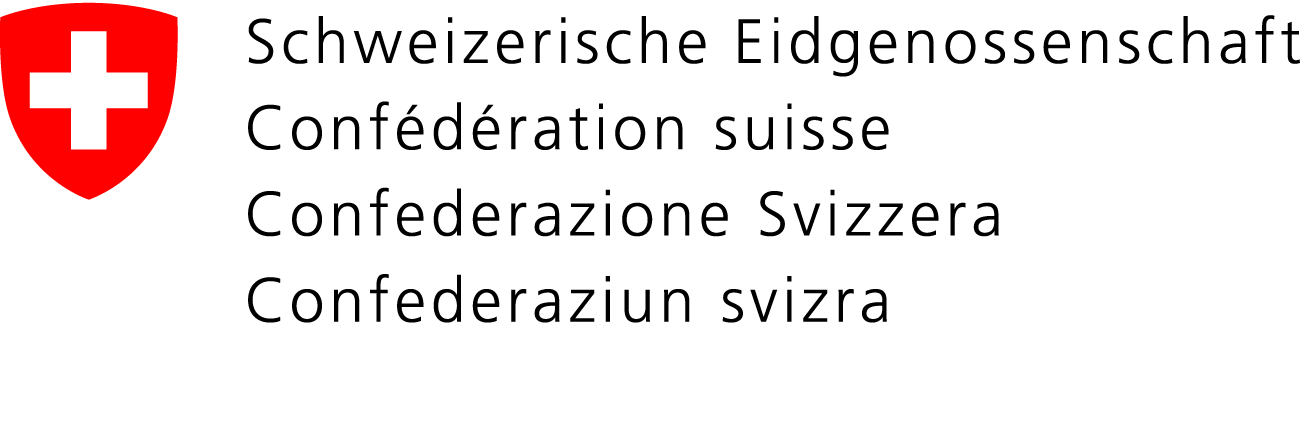 Departement ...Amt ...[Ort], [Datum] ...Schema A Erlassentwurf[Titel][Untertitel]Erläuternder Bericht 
zur Eröffnung des VernehmlassungsverfahrensSchema A Erlassentwurf[Titel][Untertitel]Erläuternder Bericht 
zur Eröffnung des Vernehmlassungsverfahrens